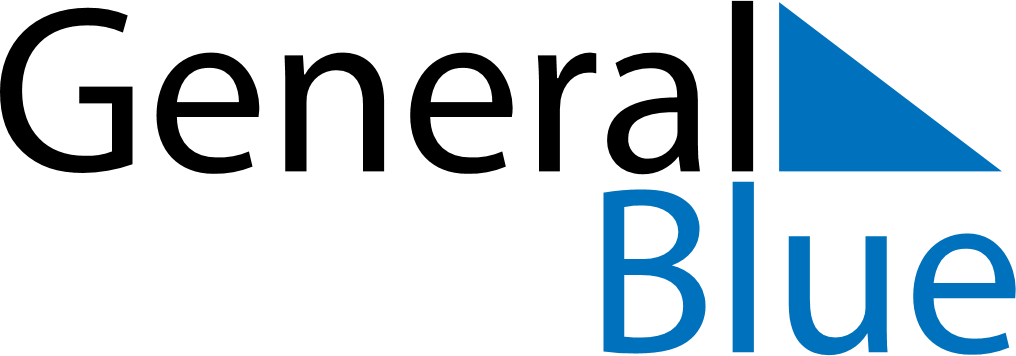 September 2024September 2024September 2024September 2024September 2024September 2024Kampung Baru Subang, Selangor, MalaysiaKampung Baru Subang, Selangor, MalaysiaKampung Baru Subang, Selangor, MalaysiaKampung Baru Subang, Selangor, MalaysiaKampung Baru Subang, Selangor, MalaysiaKampung Baru Subang, Selangor, MalaysiaSunday Monday Tuesday Wednesday Thursday Friday Saturday 1 2 3 4 5 6 7 Sunrise: 7:08 AM Sunset: 7:19 PM Daylight: 12 hours and 10 minutes. Sunrise: 7:08 AM Sunset: 7:18 PM Daylight: 12 hours and 10 minutes. Sunrise: 7:08 AM Sunset: 7:18 PM Daylight: 12 hours and 10 minutes. Sunrise: 7:07 AM Sunset: 7:17 PM Daylight: 12 hours and 9 minutes. Sunrise: 7:07 AM Sunset: 7:17 PM Daylight: 12 hours and 9 minutes. Sunrise: 7:07 AM Sunset: 7:17 PM Daylight: 12 hours and 9 minutes. Sunrise: 7:07 AM Sunset: 7:16 PM Daylight: 12 hours and 9 minutes. 8 9 10 11 12 13 14 Sunrise: 7:06 AM Sunset: 7:16 PM Daylight: 12 hours and 9 minutes. Sunrise: 7:06 AM Sunset: 7:15 PM Daylight: 12 hours and 9 minutes. Sunrise: 7:06 AM Sunset: 7:15 PM Daylight: 12 hours and 8 minutes. Sunrise: 7:06 AM Sunset: 7:14 PM Daylight: 12 hours and 8 minutes. Sunrise: 7:05 AM Sunset: 7:14 PM Daylight: 12 hours and 8 minutes. Sunrise: 7:05 AM Sunset: 7:13 PM Daylight: 12 hours and 8 minutes. Sunrise: 7:05 AM Sunset: 7:13 PM Daylight: 12 hours and 8 minutes. 15 16 17 18 19 20 21 Sunrise: 7:05 AM Sunset: 7:13 PM Daylight: 12 hours and 7 minutes. Sunrise: 7:04 AM Sunset: 7:12 PM Daylight: 12 hours and 7 minutes. Sunrise: 7:04 AM Sunset: 7:12 PM Daylight: 12 hours and 7 minutes. Sunrise: 7:04 AM Sunset: 7:11 PM Daylight: 12 hours and 7 minutes. Sunrise: 7:04 AM Sunset: 7:11 PM Daylight: 12 hours and 7 minutes. Sunrise: 7:03 AM Sunset: 7:10 PM Daylight: 12 hours and 7 minutes. Sunrise: 7:03 AM Sunset: 7:10 PM Daylight: 12 hours and 6 minutes. 22 23 24 25 26 27 28 Sunrise: 7:03 AM Sunset: 7:09 PM Daylight: 12 hours and 6 minutes. Sunrise: 7:02 AM Sunset: 7:09 PM Daylight: 12 hours and 6 minutes. Sunrise: 7:02 AM Sunset: 7:09 PM Daylight: 12 hours and 6 minutes. Sunrise: 7:02 AM Sunset: 7:08 PM Daylight: 12 hours and 6 minutes. Sunrise: 7:02 AM Sunset: 7:08 PM Daylight: 12 hours and 6 minutes. Sunrise: 7:01 AM Sunset: 7:07 PM Daylight: 12 hours and 5 minutes. Sunrise: 7:01 AM Sunset: 7:07 PM Daylight: 12 hours and 5 minutes. 29 30 Sunrise: 7:01 AM Sunset: 7:06 PM Daylight: 12 hours and 5 minutes. Sunrise: 7:01 AM Sunset: 7:06 PM Daylight: 12 hours and 5 minutes. 